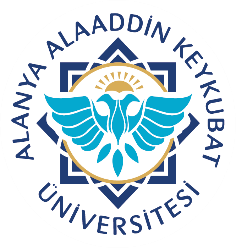 Alanya Alaaddin Keykubat ÜniversitesiDiş Hekimliği Uygulama ve Araştırma Merkezi               ZİRKONYUM RAPOR FORMUAlanya Alaaddin Keykubat ÜniversitesiDiş Hekimliği Uygulama ve Araştırma Merkezi               ZİRKONYUM RAPOR FORMUDoküman No.Doküman No.SPL.FR.15Alanya Alaaddin Keykubat ÜniversitesiDiş Hekimliği Uygulama ve Araştırma Merkezi               ZİRKONYUM RAPOR FORMUAlanya Alaaddin Keykubat ÜniversitesiDiş Hekimliği Uygulama ve Araştırma Merkezi               ZİRKONYUM RAPOR FORMUYayın TarihiYayın Tarihi06.01.2020Alanya Alaaddin Keykubat ÜniversitesiDiş Hekimliği Uygulama ve Araştırma Merkezi               ZİRKONYUM RAPOR FORMUAlanya Alaaddin Keykubat ÜniversitesiDiş Hekimliği Uygulama ve Araştırma Merkezi               ZİRKONYUM RAPOR FORMURevizyon TarihiRevizyon Tarihi05.11.2021Alanya Alaaddin Keykubat ÜniversitesiDiş Hekimliği Uygulama ve Araştırma Merkezi               ZİRKONYUM RAPOR FORMUAlanya Alaaddin Keykubat ÜniversitesiDiş Hekimliği Uygulama ve Araştırma Merkezi               ZİRKONYUM RAPOR FORMURevizyon No.Revizyon No.1Alanya Alaaddin Keykubat ÜniversitesiDiş Hekimliği Uygulama ve Araştırma Merkezi               ZİRKONYUM RAPOR FORMUAlanya Alaaddin Keykubat ÜniversitesiDiş Hekimliği Uygulama ve Araştırma Merkezi               ZİRKONYUM RAPOR FORMUSayfa No.Sayfa No.1Sayı:
Konu: Protez Yapımı
Hastanın Adı Soyadı:
TC:
                                                                       RAPOR

  …………………………………………….                        adlı hastaya ........ adet tek parça zirkonyum kron  Protetik Diş Tedavisi kliniğinde yapılmıştır. Fakültemizde CAD/CAM cihazı bulunmadığından zirkonyum kron üretimi yapılamamaktadır.
 Durumu bildirir rapordur. Sayı:
Konu: Protez Yapımı
Hastanın Adı Soyadı:
TC:
                                                                       RAPOR

  …………………………………………….                        adlı hastaya ........ adet tek parça zirkonyum kron  Protetik Diş Tedavisi kliniğinde yapılmıştır. Fakültemizde CAD/CAM cihazı bulunmadığından zirkonyum kron üretimi yapılamamaktadır.
 Durumu bildirir rapordur. Sayı:
Konu: Protez Yapımı
Hastanın Adı Soyadı:
TC:
                                                                       RAPOR

  …………………………………………….                        adlı hastaya ........ adet tek parça zirkonyum kron  Protetik Diş Tedavisi kliniğinde yapılmıştır. Fakültemizde CAD/CAM cihazı bulunmadığından zirkonyum kron üretimi yapılamamaktadır.
 Durumu bildirir rapordur. Sayı:
Konu: Protez Yapımı
Hastanın Adı Soyadı:
TC:
                                                                       RAPOR

  …………………………………………….                        adlı hastaya ........ adet tek parça zirkonyum kron  Protetik Diş Tedavisi kliniğinde yapılmıştır. Fakültemizde CAD/CAM cihazı bulunmadığından zirkonyum kron üretimi yapılamamaktadır.
 Durumu bildirir rapordur. Sayı:
Konu: Protez Yapımı
Hastanın Adı Soyadı:
TC:
                                                                       RAPOR

  …………………………………………….                        adlı hastaya ........ adet tek parça zirkonyum kron  Protetik Diş Tedavisi kliniğinde yapılmıştır. Fakültemizde CAD/CAM cihazı bulunmadığından zirkonyum kron üretimi yapılamamaktadır.
 Durumu bildirir rapordur. 
                                                                              Protetik Diş Tedavisi Anabilim Dalı Başkanı
                                                                              Protetik Diş Tedavisi Anabilim Dalı Başkanı
                                                                              Protetik Diş Tedavisi Anabilim Dalı Başkanı
                                                                              Protetik Diş Tedavisi Anabilim Dalı Başkanı
                                                                              Protetik Diş Tedavisi Anabilim Dalı BaşkanıAlanya Alaaddin Keykubat ÜniversitesiDiş Hekimliği Uygulama ve Araştırma Merkezi               ZİRKONYUM RAPOR FORMUDoküman No.Doküman No.SPL.FR.15SPL.FR.15SPL.FR.15Alanya Alaaddin Keykubat ÜniversitesiDiş Hekimliği Uygulama ve Araştırma Merkezi               ZİRKONYUM RAPOR FORMUYayın TarihiYayın Tarihi06.01.202006.01.202006.01.2020Alanya Alaaddin Keykubat ÜniversitesiDiş Hekimliği Uygulama ve Araştırma Merkezi               ZİRKONYUM RAPOR FORMURevizyon TarihiRevizyon Tarihi05.11.202105.11.202105.11.2021Alanya Alaaddin Keykubat ÜniversitesiDiş Hekimliği Uygulama ve Araştırma Merkezi               ZİRKONYUM RAPOR FORMURevizyon No.Revizyon No.111Alanya Alaaddin Keykubat ÜniversitesiDiş Hekimliği Uygulama ve Araştırma Merkezi               ZİRKONYUM RAPOR FORMUSayfa No.Sayfa No.111Sayı:
Konu: Protez Yapımı
Hastanın Adı Soyadı:
TC:
                                                                       RAPOR

  …………………………………………….                        adlı hastaya ........ adet tek parça zirkonyum kron  Protetik Diş Tedavisi kliniğinde yapılmıştır. Fakültemizde CAD/CAM cihazı bulunmadığından zirkonyum kron üretimi yapılamamaktadır.
 Durumu bildirir rapordur. Sayı:
Konu: Protez Yapımı
Hastanın Adı Soyadı:
TC:
                                                                       RAPOR

  …………………………………………….                        adlı hastaya ........ adet tek parça zirkonyum kron  Protetik Diş Tedavisi kliniğinde yapılmıştır. Fakültemizde CAD/CAM cihazı bulunmadığından zirkonyum kron üretimi yapılamamaktadır.
 Durumu bildirir rapordur. Sayı:
Konu: Protez Yapımı
Hastanın Adı Soyadı:
TC:
                                                                       RAPOR

  …………………………………………….                        adlı hastaya ........ adet tek parça zirkonyum kron  Protetik Diş Tedavisi kliniğinde yapılmıştır. Fakültemizde CAD/CAM cihazı bulunmadığından zirkonyum kron üretimi yapılamamaktadır.
 Durumu bildirir rapordur. Sayı:
Konu: Protez Yapımı
Hastanın Adı Soyadı:
TC:
                                                                       RAPOR

  …………………………………………….                        adlı hastaya ........ adet tek parça zirkonyum kron  Protetik Diş Tedavisi kliniğinde yapılmıştır. Fakültemizde CAD/CAM cihazı bulunmadığından zirkonyum kron üretimi yapılamamaktadır.
 Durumu bildirir rapordur. Sayı:
Konu: Protez Yapımı
Hastanın Adı Soyadı:
TC:
                                                                       RAPOR

  …………………………………………….                        adlı hastaya ........ adet tek parça zirkonyum kron  Protetik Diş Tedavisi kliniğinde yapılmıştır. Fakültemizde CAD/CAM cihazı bulunmadığından zirkonyum kron üretimi yapılamamaktadır.
 Durumu bildirir rapordur. Sayı:
Konu: Protez Yapımı
Hastanın Adı Soyadı:
TC:
                                                                       RAPOR

  …………………………………………….                        adlı hastaya ........ adet tek parça zirkonyum kron  Protetik Diş Tedavisi kliniğinde yapılmıştır. Fakültemizde CAD/CAM cihazı bulunmadığından zirkonyum kron üretimi yapılamamaktadır.
 Durumu bildirir rapordur. 
                                                                              Protetik Diş Tedavisi Anabilim Dalı Başkanı
                                                                              Protetik Diş Tedavisi Anabilim Dalı Başkanı
                                                                              Protetik Diş Tedavisi Anabilim Dalı Başkanı
                                                                              Protetik Diş Tedavisi Anabilim Dalı Başkanı
                                                                              Protetik Diş Tedavisi Anabilim Dalı Başkanı
                                                                              Protetik Diş Tedavisi Anabilim Dalı Başkanı